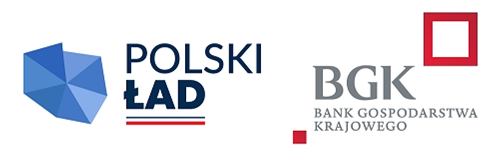                                                                                                                                           Mikołajki Pomorskie, 2024-06-12Strona internetowa prowadzonego postępowaniahttps://platformazakupowa.pl/pn/mikolajkipomorskieDot. postepowania prowadzonego w  trybie podstawowym  przewidzianym  art. 275 pkt 1ustawy z dnia 11 września 2019r. Prawo zamówień publicznych ( Dz.U. z 2023r. poz.  1605),   pn :  ,„Modernizacja boiska do piłki nożnej wraz z infrastrukturą towarzyszącą”                                                                 Znak sprawy: ZP.271.9.2024.BP                             INFORMACJA O WYBORZE NAJKORZYSTNIEJSZEJ OFERTYNa podstawie art. 253 ust. 1 ustawy z dnia 11 września 2019r.  ( Dz.U. z 2023r. poz.1605 z późn.zm.) Zamawiający informuje, jak poniżej:Zamawiający wybrał jako najkorzystniejszą  ofertę Wykonawcy: Firma Handlowo-Usługowa  Radosław KrólUl. Dzierzgońska 3a, 82-433 Mikołajki Pomorskie Okres gwarancji i rękojmi  5 latUzasadnienie wyboru: Oferta spełnia wszystkie wymagania SWZ i otrzymała maksymalną liczbę  punktów w oparciu o kryteria oceny ofert   zastosowane w  prowadzonym postępowaniu. W postępowaniu złożono następujące oferty i przyznano następującą punktację:                                                                                                            Zatwierdził:                                                                                                Wójt Gminy Mikołajki Pomorskie                                                                                                     Maria Pałkowska-Rybicka-Nr ofertyNazwa i adres wykonawcy Punktacja w kryterium „cena”Punktacja w kryterium „Okres gwarancji i rękojmi”Punktacja w kryterium „Okres gwarancji i rękojmi”Łączna punktacja2.BAYDO Sp. z o.o.Ul. Poznańska 31/10, 85-129 Bydgoszcz   48,39404088,393. Firma Handlowo-Usługowa  Radosław KrólUl. Dzierzgońska 3a, 82-433 Mikołajki Pomorskie 6040100100